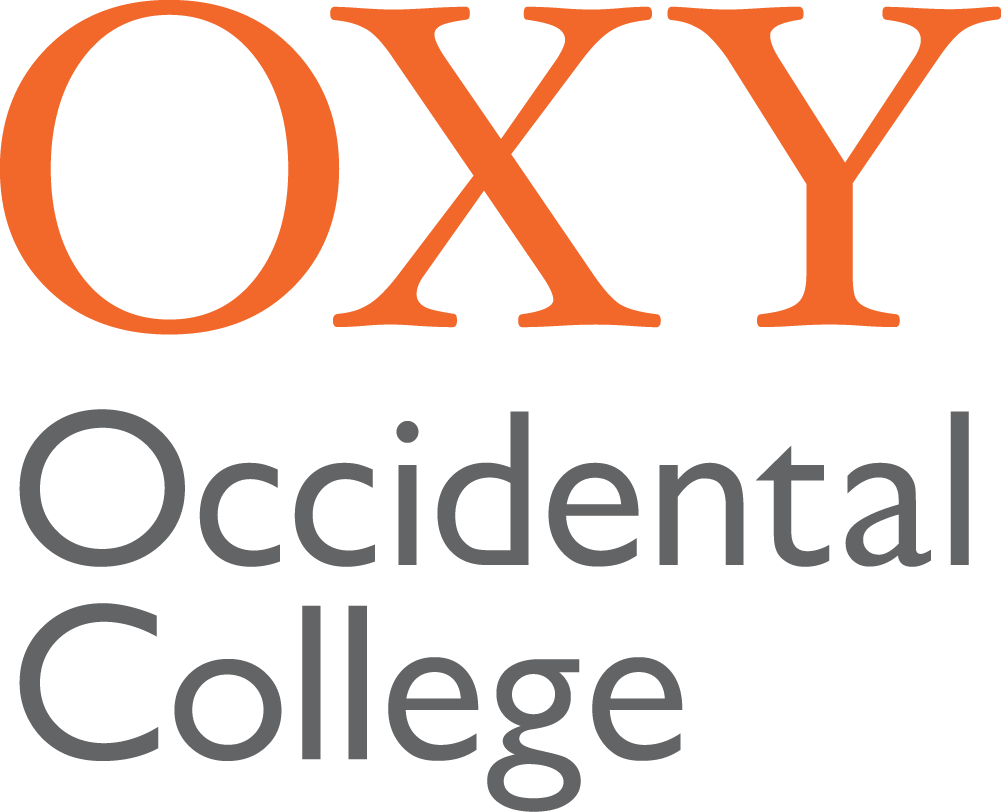 TitleDepartment Semester & YearDuties/Responsibilities:Qualifications:Start date:  End date: Work Schedule: Hours Per Week: Starting pay rate: To apply, please submit student employment application to @oxy.edu 